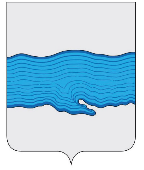 Ивановская областьПриволжский муниципальный районПлесское городское поселениеВЕСТНИКСОВЕТА И АДМИНИСТРАЦИИПЛЕССКОГО ГОРОДСКОГО ПОСЕЛЕНИЯВыпуск № 1720.07.2020№ 17 от 20.07.2020Официальное издание нормативно-правовых актовСовета и администрации Плёсского городского поселенияСОДЕРЖАНИЕ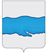 РОССИЙСКАЯ ФЕДЕРАЦИЯАДМИНИСТРАЦИЯ ПЛЕССКОГО ГОРОДСКОГО ПОСЕЛЕНИЯПРИВОЛЖСКОГО МУНЦИПАЛЬНОГО РАЙОНА ИВАНОВСКОЙ ОБЛАСТИПОСТАНОВЛЕНИЕ   «15» июля 2020 г.                                                                                                                       № 114  г. Плес     О внесении изменений в постановление администрации Плесского городского поселения от 06.05.2019 № 54  «Об установлении постоянного публичного сервитута в отношении земельных участков, расположенных на территории Плесского городского поселения для прокладки и эксплуатации линии электропередачи»     В соответствии со статьями 39.38, 39.43 Земельного кодекса РФ, статьей 3.6 Федерального закона от 25.01.2001 № 137- ФЗ «О введении в действие Земельного кодекса Российской Федерации» и Федеральным законом от 06.10.2003 № 131-ФЗ «Об общих принципах организации местного самоуправления в Российской Федерации», администрация Плесского городского поселенияПОСТАНОВЛЯЕТ:1.Внести изменения в Приложение № 1 постановления администрации Плесского городского поселения от 06.05.2019 № 54 «Об установлении постоянного публичного сервитута в отношении земельных участков, расположенных на территории Плесского городского поселения для прокладки и эксплуатации линии электропередачи»:1.1. Строку 6 читать в новой редакции:1.2. Строку  7 читать в новой редакции:1.3. Строку 8 читать в новой редакции:1.4. Строку 9 читать в новой редакции:1.5. Строку 10 читать в новой редакции:1.6. Строку 11 читать в новой редакции:1.7. Строку 12 читать в новой редакции :2. Опубликовать настоящее постановление в официальном издании нормативно-правовых актов Совета и Администрации «Вестник Совета и Администрации Плесского городского поселения».3. Контроль исполнения настоящего постановления возложить на главного специалиста по земельным вопросам  С.В. Десятову.4. Настоящее постановление вступает в силу со дня подписания.ВрИП Главы Плесского городского поселения:                                              И.Г. ШевелевАДМИНИСТРАЦИЯ ПЛЕССКОГО ГОРОДСКОГО ПОСЕЛЕНИЯ ПРИВОЛЖСКОГО МУНИЦИПАЛЬНОГО РАЙОНАИВАНОВСКОЙ ОБЛАСТИПОСТАНОВЛЕНИЕ«15» июля 2020   г.                                                                                              № 115                                                                            г. ПлесОб условиях приватизации муниципального имущества, находящегося в собственности Плесского городского поселения, посредством публичного предложения в электронной формеРуководствуясь ст. 215 Гражданского кодекса Российской Федерации, Федеральным законом от 21.12.2001 г. №178-ФЗ «О приватизации государственного и муниципального имущества», постановления Правительства Российской Федерации от 27.08.2012 № 860 «Об организации и проведении продажи государственного или муниципального имущества в электронной форме», в соответствии с Уставом Плесского городского поселения, во исполнение Решения Совета Плесского городского поселения от 29.01.2020 г. № 2 «Об утверждении прогнозного плана приватизации муниципального имущества Плесского городского поселения на 2020 год», на основании решения комиссии, назначенной распоряжением администрации Плесского городского поселения от 14.07.2020   № 44 «О создании комиссии по проведению продажи муниципального имущества, находящегося в собственности Плесского городского поселения,  посредством публичного предложения в электронной форме» (протокол №1 от 15.07.2020 г.) администрация Плесского городского поселения:1. Приватизировать, находящееся в собственности Плесского городского поселения, следующее муниципальное имущество:- земельный участок общей площадью 5298 кв.м., расположенный по адресу:  Ивановская область, Приволжский район, с. Северцево, кадастровый номер 37:13:000000:477, с расположенными на нем нежилыми зданиями: мастерской, общей площадью 935,5 кв.м., кадастровый номер 37:13:033011:391,склада  башенного типа напольный общей площадью 972,6 кв.м., кадастровый номер 37:13:033011:500, склада  башенного типа напольный общей площадью 972,6 кв.м., кадастровый номер 37:13:033011:476.2. Установить способ приватизации – продажа муниципального имущества посредством публичного предложения в электронной форме в порядке, определенном постановлением Правительства Российской Федерации от 27.08.2012 № 860 «Об организации и проведении продажи государственного или муниципального имущества в электронной форме».3. Установить:3.1. Начальную цену продажи муниципального имущества (цену первоначального предложения): 5 764 000 (пять миллионов семьсот шестьдесят четыре тысячи рублей 00 копеек) с учетом НДС в размере 877 666,67 (восемьсот семьдесят семь тысяч шестьсот шестьдесят шесть рублей 67 копеек)  на основании отчета об оценке от 28.02.2020 г. №007-0.220Н, выполненного ИП Скачковым В.А..3.2. Минимальную цену предложения (цена отсечения), по которой может быть продано муниципальное имущество: 2 882 000,00 (два миллиона восемьсот восемьдесят два рублей 00 копеек) с учетом НДС в размере 438 833,34 (четыреста тридцать восемь тысяч восемьсот тридцать три рубля 34 копейки)3.3. Величину снижения цены первоначального предложения («шаг понижения»):  288 200,00 (двести восемьдесят восемь тысяч двести рублей 00 копеек).3.4. Величину повышения цены («шаг аукциона»):  144 100 (сто сор четыре тысячи сто рублей 00 копеек).4. Опубликовать настоящее постановление в информационном бюллетене «Вестник Совета и администрации Плесского городского поселения», на сайте администрации Плесского городского поселения http://gorodples.ru/, на официальном сайте www.torgi.gov.ru, а также на электронной торговой площадке АО «ЕЭТП» https://178fz.roseltorg.ru. 5. Контроль исполнения настоящего постановления возложить на заместителя главы администрации Плесского городского поселения            Шабурова А.В.6. Настоящее постановление вступает в силу со дня подписания.     ВрИП главы Плесскогогородского поселения                                                                                        И.Г. Шевелев№ и дата принятия ДокументаНаименование документаНомера страницАдминистрация Плёсского городского поселенияАдминистрация Плёсского городского поселенияот 15.07.2020 № 114Постановление «О внесении изменений в постановление администрации Плесского городского поселения от 06.05.2019 № 54 «Об установлении постоянного публичного сервитута в отношении земельных участков, расположенных на территории Плесского городского поселения для прокладки и эксплуатации линии электропередачи»»3от 15.07.2020 № 115Постановление «Об условиях приватизации муниципального имущества, находящегося в собственности Плесского городского поселения, посредством публичного предложения в электронной форме»4637:13:020101:122; 37:13:020101:89Ивановская обл.,  Приволжский район,г. Плес, ул. Ленина, д.30737:13:020102:257; 37:13:020102:34Ивановская обл.,  Приволжский район,г. Плес, ул. Островского, д.10837:13:020105:423; 37:13:020105:39Ивановская обл., Приволжский район,г. Плес, ул. Советская, д.9937:13:020105:422; 37:13:020105:1Ивановская обл., Приволжский район,г. Плес, ул. Юрьевская, д.191037:13:020103:347; 37:13:020103:15Ивановская обл., Приволжский район,г. Плес, ул. Ленина, д.181137:13:020102:256;37:13:020102:42Ивановская обл., Приволжский район,г. Плес, ул. Ленина, д.37 а1237:13:020107:547; 37:13:020107:65Ивановская обл., Приволжский район,г. Плес, ул. Варваринская д.25